D6. – řešení zápisu (do 11/6)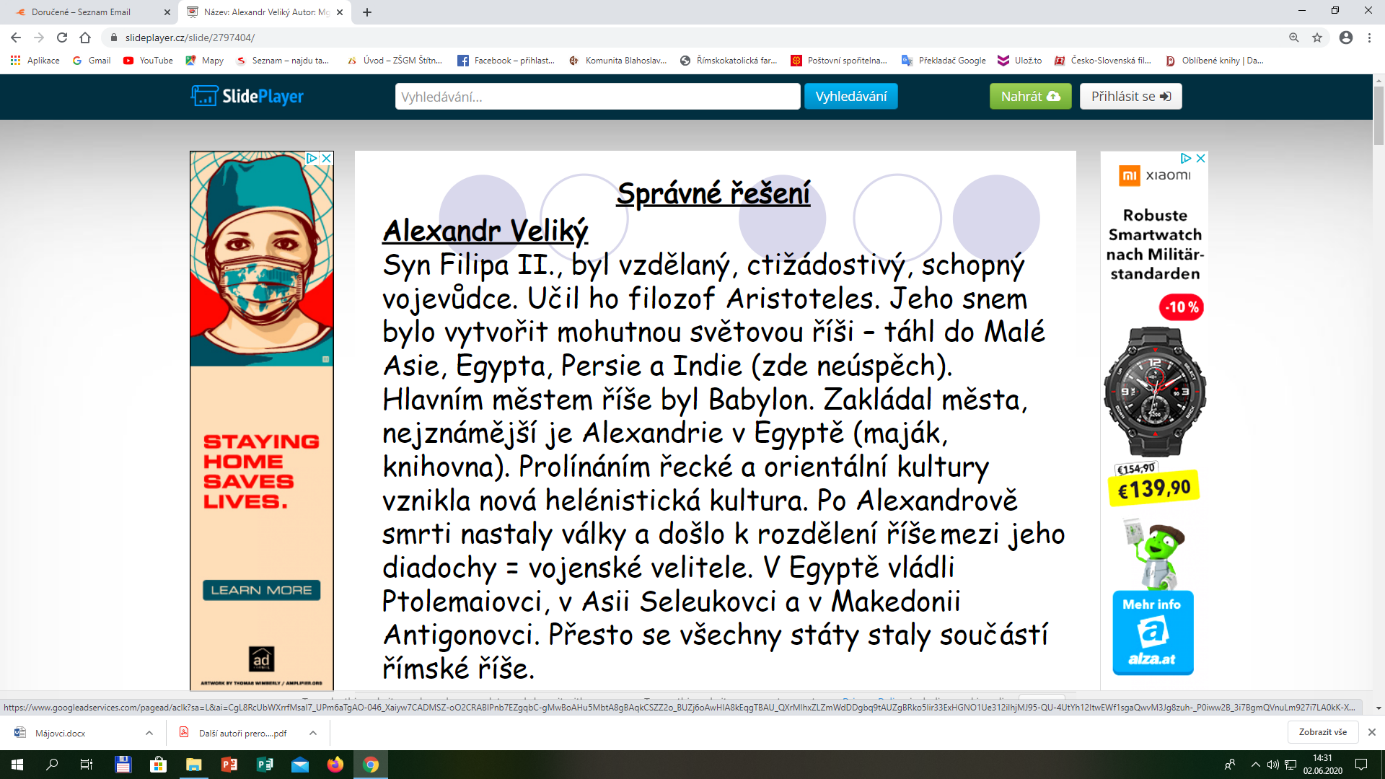 